DODATEK č.l K SERVISNÍ SMLOUVEČlánek 1.Smluvní strany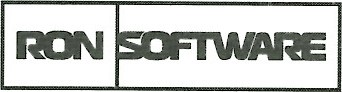 Tímto dodatkem k servisní smlouvě k licenci č. 006214 se mění následující:Článek 4.Stanovení cenyČástka za servisní smlouvu se navyšuje z původních 5.219 Kč bez DPH na 6.732 Kč bez DPH z důvodů rozšíření programu DOCHÁZKA o modul RON KLIENT.Veškerá ostatní ustanovení servisní smlouvy zůstávají beze změny.Závěrečná ustanoveníSmluvní strany uzavírají dodatek smlouvy na základě vlastní, svobodné a dobrovolné vůle a považují její obsah za ujednání v souladu s dobrými mravy a zásadami poctivé hospodářské soutěže.Ke vzniku dodatku smlouvy je třeba dohody o celém jejím obsahu. Změnit dodatek smlouvy je možné jen písemnými vzájemně podepsanými dodatky. Předloží-li některá ze stran návrh dodatku smlouvy, zavazuje se druhá vyjádřit se k němu do 15 dnů od jeho doručení.RON Software, spol. s r.o., Rudé armády 2001/30a, 733 Ol Karviná-Hranice / tel.: +420 595 538 200 / e-mail: software@ron.cz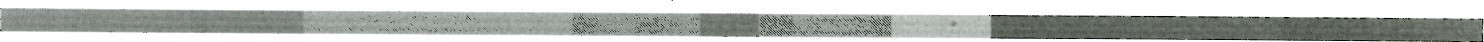 WWW.RON.CZ	Strana IDodatek smlouvy se vyhotovuje ve dvou rovnocenných vyhotoveních, z nichž každá smluvní strana obdrží po jednom vyhotovení.Tento dodatek smlouvy se uzavírá na dobu neurčitou s výpovědní lhůtou 2 měsíce. Tato výpovědní lhůta začíná běžet první den následujícího měsíce po datu vypovězení smlouvy. Výpověď musí být podána písemně.Dodatek smlouvy nabývá platnosti dnem podpisu a účinnosti dnem zaplacení částky.Smluvní strany tímto potvrzují, že se seznámily s úplným zněním dodatku smlouvy, že je jim její obsah znám, a na důkaz toho připojují své podpisy.	V Karviné dne : 26.06.2019	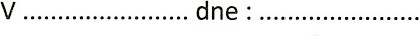 RON Softwarespol. s r.o.Rudé armády 2001 /30aKarviná - Hranice, 733 Ol tel.: 596 31 2 827, DIČ: CZA7678526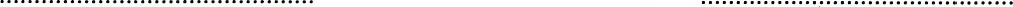 	za dodavatele	za odběratele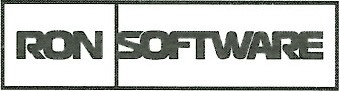 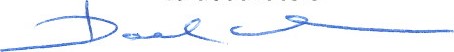 RON Software, spol. s r.o., Rudé armády 2001/30a, 733 OI Karviná-Hranice / tel.: +420 595 538 200 / e-mail: software@ron.cz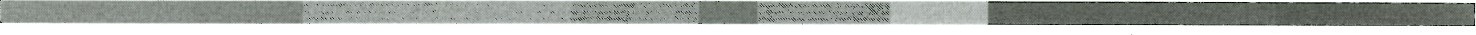 WWW.RON.CZ	Strana INázev :RON Software spol. s r.o.Název :Město AšUlice .Rudé armády 2001/30aUlice .Kamenná 473Město .Karviná - HraniceMěsto .AšPSČ.733 01PSČ:352 01Stát :Česká republikaStát .Zástupce :Ing. Radislav Kula - jednatel společnostiZástupce :Zástupce: Mgr. Dalibor Blažek, starostaRegistrace :KS Ostrava, oddíl C, složka 4233Registrace :Peněžní ústav :Komerční banka, a.s.Peněžní ústav :Československá obchodní banka, a.s.Číslo účtu .107-0469000227Číslo účtu .13371337 030047678526/č :00253901DIČ .CZ47678526DIČ :CZ00253901Telefon :+420 595 538 200Telefon354 524 223+420 603 102 448FAX :E-mail :software@ron.czE-mail :mikula.•an@muas.czWeb .www.ron.czWeb :http://www.muas.cz/(dodavatel(odběratel)